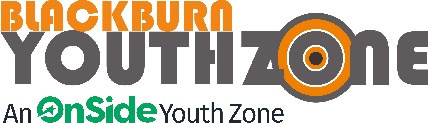 APPLICATION FORMPlease complete this form electronically (start typing in the shaded area).  POSITIONS AVAILABLE & YOUR AVAILABILITYWe are looking for Team Members who are available to cover work to support our Holkiday Club Offer. The more areas you are willing to help with, the more likely we will be to offer hours.  Please let us know when you are able to work.  It will really help to have a true picture of when you are generally available to come in and help Future at short notice. PART A: PERSONAL INFORMATIONPART B: PERSONAL PROFILE = WHY YOU?Please summarise in no more than 120 words, why you believe you are suited to the role of Holiday Club Worker (You will be able to expand on your experience, competencies and qualifications in Parts C, D and E.)PART C: EMPLOYMENT HISTORYStarting with your current/most recent employment.PART D: INFORMATION TO SUPPORT YOUR APPLICATION Please add any further relevant information to support your application and let us know what you think about Blackburn Youth Zone and the impact it is and will continue to have on the local communityPART E: REFERENCES       Please give the names and addresses of two people whom we may contact for a reference.  Please note that Blackburn Youth Zone reserves the right to contact any of your former employers.  References given should cover the last 5 years of your employment.  The first of your references must be your present employer.  If you are unemployed, this should be your last employer, or if this is your first job, your headteacher or college tutor.  Personal references (e.g. from your GP or friends) are not acceptable.PART F: GENERALPART G: DECLARATIONIf you are sending this form electronically, you will be asked to sign it if you are invited for interview.Please return this form by email to BlackburnYouth Zone at hr@blackburnyz.org     For information regarding how OnSide youth Zones processes your data, please click here: https://www.onsideyouthzones.org/applicant-privacy Available daysAvailable times Availability (mark the times you can work with an X, specify times where needed)Monday 19:00 am to 5.00 pmMonday 26.00pm to 10.00pm Tuesday  19:00 am to 5.00 pmTuesday 26.00pm to 10.00pmWednesday 19:00 am to 5.00 pmWednesday 26.00pm to 10.00pmThursday 19:00 am to 5.00 pmThursday 26.00pm to 10.00pmFriday 19:00 am to 5.00 pmFriday 26.00pm to 10.00pmSaturday 12.30 pm to 5.30 pmSaturday 26.00 pm to 10.00 pmSurname (block capitals)Title:Preferred first nameNames in full (block capitals)Address (including postcode)Phone (for us to contact you)Email:Do you have the right to work in the UK?National Insurance numberDatesStart & FinishEmployerName & AddressJob Title, Main ResponsibilitiesMajor AchievementsFinal Salary, Reason for LeavingCURRENT EMPLOYERSECOND REFERENCENameJob titleOrganisationAddressPhoneEmailHow do you know your second referee?Can we take up your references before interview?REHABILITATION OF OFFENDERS ACT 1974Owing to the nature of the work, the youthwork profession is exempt from the previous provisions of the above Act. Therefore, applicants are not entitled to withhold information about convictions which for other purposes are ‘spent’ under the provisions of the Act. Blackburn Youth Zone has the facility to check for convictions.REHABILITATION OF OFFENDERS ACT 1974Owing to the nature of the work, the youthwork profession is exempt from the previous provisions of the above Act. Therefore, applicants are not entitled to withhold information about convictions which for other purposes are ‘spent’ under the provisions of the Act. Blackburn Youth Zone has the facility to check for convictions.REHABILITATION OF OFFENDERS ACT 1974Owing to the nature of the work, the youthwork profession is exempt from the previous provisions of the above Act. Therefore, applicants are not entitled to withhold information about convictions which for other purposes are ‘spent’ under the provisions of the Act. Blackburn Youth Zone has the facility to check for convictions.Have you at any time been convicted of a criminal offence?Have you at any time been convicted of a criminal offence?If ‘Yes’, please give details in strict confidenceHow did you find out about this position?If appointed, how soon could you join us? I confirm the information given on this form is correct and complete.  I acknowledge that misleading statements may be grounds for cancelling any agreements made. I understand that an Enhanced Disclosure will be sought in the event of a successful application.I confirm the information given on this form is correct and complete.  I acknowledge that misleading statements may be grounds for cancelling any agreements made. I understand that an Enhanced Disclosure will be sought in the event of a successful application.I confirm the information given on this form is correct and complete.  I acknowledge that misleading statements may be grounds for cancelling any agreements made. I understand that an Enhanced Disclosure will be sought in the event of a successful application.I confirm the information given on this form is correct and complete.  I acknowledge that misleading statements may be grounds for cancelling any agreements made. I understand that an Enhanced Disclosure will be sought in the event of a successful application.Signed:Date: